	

Hunter Secondary Swimming Carnival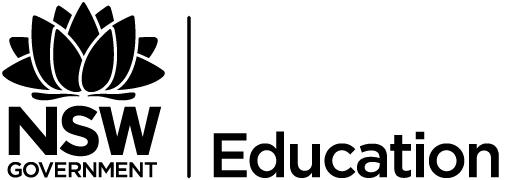 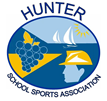 Order of events9am		Commencement of eventsLunch break
Please note that the order of events may change at the discretion of the carnival manager.Event numberEvent nameEvent distance1Girls 12 years butterfly100 metres2Boys 12 years butterfly100 metres3Girls 13 years butterfly100 metres4Boys 13 years butterfly100 metres5Girls 14 years butterfly100 metres6Boys 14 years butterfly100 metres7Girls 15 years butterfly100 metres8Boys 15 years butterfly100 metres9Girls 16 years butterfly100 metres10Boys 16 years butterfly100 metres11Girls 17 to 19 years butterfly100 metres12Boys 17 to 19 years butterfly100 metres13Girls 12 years freestyle relay200 metres14Boys 12 years freestyle relay200 metres15Girls 13 years freestyle relay200 metres16Boys 13 years freestyle relay200 metres17Girls 14 years freestyle relay200 metres18Boys 14 years freestyle relay200 metres19Girls 15 years freestyle relay200 metres20Boys 15 years freestyle relay200 metres21Girls 16 years freestyle relay200 metres22Boys 16 years freestyle relay200 metres23Girls 17 to 19 years freestyle relay 200 metres24Boys 17 to 19 years freestyle relay 200 metres25Girls 12 years breaststroke100 metres26Boys 12 years breaststroke100 metres27Girls 13 years breaststroke100 metres28Boys 13 years breaststroke100 metres29Girls 14 years breaststroke100 metres30Boys 14 years breaststroke100 metres31Girls 15 years breaststroke100 metres32Boys 15 years breaststroke100 metres33Girls 16 years breaststroke100 metres34Boys 16 years breaststroke100 metres35Girls 17-19 years breaststroke 100 metres36Boys 17-19 years breaststroke 100 metres37Girls 12 years freestyle100 metres38Boys 12 years freestyle100 metres39Girls 13 years freestyle100 metres40Boys 13 years freestyle100 metres41Girls 14 years freestyle100 metres42Boys 14 years freestyle100 metres43Girls 15 years freestyle100 metres44Boys 15 years freestyle100 metres45Girls 16 years freestyle100 metres46Boys 16 years freestyle100 metres47Girls 17-19 years freestyle 100 metres48Boys 17-19 years freestyle 100 metres49Girls 12 years backstroke100 metres50Boys 12 years backstroke100 metres51Girls 13 years backstroke100 metres52Boys 13 years backstroke100 metres53Girls 14 years backstroke100 metres54Boys 14 years backstroke100 metres55Girls 15 years backstroke100 metres56Boys 15 years backstroke100 metres57Girls 16 years backstroke100 metres58Boys 16 years backstroke100 metres59Girls 17-19 years backstroke 100 metres60Boys 17-19 years backstroke 100 metres61Girls 12 years freestyle50 metres62Boys 12 years freestyle50 metres63Girls 13 years freestyle50 metres64Boys 13 years freestyle50 metres65Girls 14 years freestyle50 metres66Boys 14 years freestyle50 metres67Girls 15 years freestyle50 metres68Boys 15 years freestyle50 metres69Girls 16 years freestyle50 metres70Boys 16 years freestyle50 metres71Girls 17-19 years freestyle 50 metres72Boys 17-19 years freestyle 50 metresEvent numberEvent nameEvent distance73Girls 12 to 14 years individual medley200 metres74Boys 12 to 14 years individual medley200 metres75Girls 15 to 16 years individual medley200 metres76Boys 15 to 16 years individual medley200 metres77Girls 17 years and over individual medley200 metres78Boys 17 years and over individual medley200 metres95Mixed 12 to 19 years freestyle relay600 metres79Girls 12 years freestyle200 metres80Boys 12 years freestyle200 metres81Girls 13 years freestyle200 metres82Boys 13 years freestyle200 metres83Girls 14 years freestyle200 metres84Boys 14 years freestyle200 metres85Girls 15 years freestyle200 metres86Boys 15 years freestyle200 metres87Girls 16 years freestyle200 metres88Boys 16 years freestyle200 metres89Girls 17-19 years freestyle 200 metres90Boys 17-19 years freestyle 200 metres91Girls open medley relay200 metres92Boys open medley relay200 metres93Girls open freestyle relay300 metres94Boys open freestyle relay300 metres